Муниципальное бюджетное общеобразовательное учреждение «Ржавецкая средняя общеобразовательная школа»  Прохоровского района Белгородской областиУЧЕБНЫЙ ПЛАНмуниципального бюджетногообщеобразовательного учреждения«Ржавецкая средняя общеобразовательная школа»Прохоровского района Белгородской области,реализующего ФГОС ОООна 2022 – 2023 учебный год(6 – 9 классы) Содержание1. Пояснительная записка к учебному плану основного общего образования муниципального бюджетного общеобразовательного учреждения «Ржавецкая средняя общеобразовательная школа Прохоровского района Белгородской области», при реализации  федерального государственного образовательного стандарта  основного  общего образования (ФГОС ООО) на 2022-2023 учебный год.....................................................................................................                             32.Сетка часов учебного плана основного общего образования муниципального бюджетного общеобразовательного учреждения «Ржавецкая средняя общеобразовательная школа Прохоровского района Белгородской области», при реализации  федерального государственного образовательного стандарта  основного  общего образования (ФГОС ООО) на 2022-2023 учебный год (недельная)................................................................................                                    82.1 Сетка часов учебного плана основного общего образования муниципального бюджетного общеобразовательного учреждения «Ржавецкая средняя общеобразовательная школа Прохоровского района Белгородской области», при реализации  федерального государственного образовательного стандарта  основного  общего образования (ФГОС ООО) на 2022-2023 учебный год (годовая).....................................................................................                                   103. Учебно-методическое обеспечение учебного плана   основного общего образования муниципального бюджетного общеобразовательного учреждения «Ржавецкая средняя общеобразовательная школа Прохоровского района Белгородской области», при реализации  федерального государственного образовательного стандарта  основного  общего образования (ФГОС ООО) на 2022-2023 учебный год…………………………………………………                      12Пояснительная запискак  учебному плану МБОУ «Ржавецкая  СОШ» Прохоровского района Белгородской области на 2022– 2023 учебный год6  - 9  классы  (ФГОС ООО)      Учебный план основной образовательной программы основного общего образования (далее — учебный план) обеспечивает реализацию требований ФГОС, определяет общие рамки отбора учебного материала, формирования перечня результатов образования и организации образовательной деятельности.
Учебный план:фиксирует максимальный объем учебной нагрузки обучающихся;определяет и регламентирует перечень учебных предметов, курсов и время, отводимое на их освоение и организацию;распределяет учебные предметы, курсы, модули по классам и учебным годам.При разработке учебного плана    использовались следующие нормативно-правовые документы:Федеральный уровень:1. Федерального Закона от 29 декабря 2012 г. № 273-ФЗ «Об образовании в Российской Федерации»;2. Приказа Министерства Просвещения Российской Федерации от 28 августа 2020года №442 «Об утверждении порядка организации и осуществления образовательной деятельности по основным общеобразовательным программам – образовательным программам начального общего, основного общего и среднего общего образования, зарегистрировано Министерством юстиции Российской Федерации 06 октября 2020 года №602523. Постановления Главного государственного санитарного врача Российской Федерации от 28.09.2020г. №28 «Об утверждении санитарных правил СП 2.4.3648- 20 «Санитарно-эпидемиологические требования к организациям воспитания и обучения, отдыха и оздоровления детей и молодежи».4. Федеральный перечень учебников, рекомендуемых к использованию при реализации имеющих государственную аккредитацию образовательных программ начального общего, основного общего, среднего общего образования (утвержден приказом Министерства образования и науки РФ от 31.03.2014г. № 253с изменениями, внесены минприказами от 08.06.2015 г.№576;  от 28.12.2015 г.№1529;  от 21.04.2016 г.№459);5. Федеральный государственный образовательный стандарт основного общего образования (утвержден приказом Минобрнауки РФ от  17 декабря 2010 года №1897,  в редакции приказов  от 29.12.2014г. №1644, от .12.2015г. №1577);  Региональный уровень:- Закон Белгородской области «Об образовании в Белгородской области» (принят Белгородской областной Думой от 31.10.2014 № 314);- Письмо министерства  образования Белгородской области № 17-09/14/1714 от 30 мая 2022 года «О  формировании календарного учебного графика в образовательных организациях области  в 2022-2023 учебном году»Муниципальный уровень:-  Письмо  управления  образования  администрации  Прохоровского  района Белгородской области  от 30.05.2022 г. № 190-19-01-07/1392  «О  формировании календарного учебного графика в образовательных организациях в 2022-2023 учебном году»                                          Школьный уровень 1. Устав муниципального бюджетного общеобразовательного учреждения «Ржавецкая  средняя общеобразовательная школа» Прохоровского района Белгородской области, утвержденный постановлением главы администрации муниципального района «Прохоровский район» Белгородской области 15 июля 2022 года № 524; 2. Лицензия на право ведения образовательной деятельности от 18 ноября 2016 года (регистрационный номер 8391; серия 31Л05-01234-31 № 002335325 ; 3. Свидетельство о государственной аккредитации от 7 марта 2014 года (регистрационный номер 37о7; серия 31А01 № 0000271);4. Основная образовательная программа, утвержденная решением педсовета № 1 от 24 августа 2021года. 2. Общая характеристика учебного плана    Учебный план МБОУ «Ржавецкая  СОШ»  на 2022-2023 учебный год обеспечивает выполнение гигиенических требований к режиму образовательной деятельности, установленных СанПиН, и предусматривает: 4 -летний нормативный срок освоения образовательных программ основного общего образования для VI -IХ классов.Количество  часов, отведенных на освоение обучающимися учебного плана образовательной организации, состоящего из обязательной части и части, формируемой участниками образовательных отношений, в совокупности не превышает величину недельной образовательной нагрузки, установленную СанПиН.Учебный план предусматривает пятилетний нормативный срок освоения образовательной программы основного общего образования. Продолжительность учебного года основного общего образования составляет 34 недели. Соответственно, весь период обучения на уровне основного общего образования составляет 170 учебных недель.Образовательная недельная нагрузка равномерно распределена в течение учебной недели и соответствует требованиям санитарных норм СанПиН 1.2.3685-21. Объем максимально допустимой образовательной нагрузки в течение дня в 5–6-х классах не превышает шести уроков, в 7–9-х классах – семи уроков.Количество часов, отведенных на освоение обучающимися учебных предметов, курсов, модулей из обязательной части и части, формируемой участниками образовательных отношений, в совокупности не превышает величину недельной образовательной нагрузки:Учебный план состоит из двух частей — обязательной части и части, формируемой участниками образовательных отношений.Обязательная часть учебного плана определяет состав учебных предметов обязательных предметных областей и учебное время, отводимое на их изучение по классам (годам) обучения. Обязательная часть учебного плана включает в себя 10 предметных областей.Для обучающихся 6-9 классов предметные области и учебные предметы представлены в следующем объёме:Предметная область «Русский язык и литература» представлена предметами  «Русский язык» в 6 классе - 6 часов, в 7 классе – 4 часа, 8,9 классах – по  3 часа.  «Литература»  6  класс –  3 часа в неделю, в 7 - 8 классах – 2 часа, в 9 классе – 3 часа в неделю. Учебный план обеспечивает преподавание и изучение учебных предметов «Родной язык (русский)» и «Родная (русская) литература»  в рамках обязательной предметной области «Родной язык и родная литература» в соответствии с возможностями МБОУ «Ржавецкая СОШ»  и запросами обучающихся и их родителей (законных представителей), которые зафиксированы в заявлениях. На учебные предметы «Родной язык (русский)» и «Родная (русская) литература» в учебном плане отводится по 0,5 часа в неделю с 6-го по 9-й класс.Предметная область «Иностранные языки» представлена предметом «Английский язык» - в объёме 3-х часов в неделю во всех классах и вторым иностранным языком (немецкий язык) в 6 – 9 классах в объёме - 1 час в неделю.Предметная область «Математика и информатика» представлена учебным предметом «Математика»- в объёме 5 часов во всех классах, «Информатика» в 7 - 9 классах по 1 часу.Предметная область «Общественно-научные предметы» представлена предметами  «История» - по 2 часа в неделю соответственно в каждом классе, «Обществознание»  в  6 - 9 классах 1 час – за счёт обязательной части,  предмет «География»  в   6 классе   1 час в неделю, в 7 - 9 классах по 2 часа.Предметная область  «Естественно - научные предметы»  представлена предметами «Физика» в 7 - 8 классах в объеме 2 часа в неделю, в 9 классе 3 часа в неделю. «Биология» в 6 - 7 классах  по 1 часу в неделю,  в 8 – 9 классах 2часа в неделю.  В 7 классе  «Биология»  будет реализовываться в объёме 1 часа в неделю за счёт часов из части формируемой участниками образовательных отношений.   Предметная область «Искусство»  представлена учебными предметами «Изобразительное искусство» по 1 часу в неделю в 6 - 7 классах, и  предметом «Искусство» в 8 классе - 1 час в неделю. «Музыка»  по 1 часу в неделю в 6 - 7 классах. Предметная область «Технология» представлена  предметом «Технология», который будет реализовываться в объёме 2-х  часов в неделю в 6-7 классах и 1 час в 8 классе.Предметная область «Физическая культура и основы безопасности жизнедеятельности» представлена  учебным предметом «Физическая культура» - в объёме 2 часа в неделю  в 6 - 9 классах. «Основы безопасности жизнедеятельности» в 8 и 9 классах 1 час в неделю.Часть учебного плана, формируемая участниками образовательных отношений, определяет время,  отводимое на изучение учебных предметов, курсов, модулей по выбору обучающихся и родителей (законных представителей) несовершеннолетних обучающихся, в том числе предусматривающих углубленное изучение учебных предметов с целью удовлетворения различных интересов обучающихся, потребностей в физическом развитии и совершенствовании, а также учитывающих этнокультурные интересы, особые образовательные потребности обучающихся с ОВЗ.Также формируемая часть учебного плана включает курсы внеурочной деятельности:«Физкульт-Ура! » – отводится по 1 часу в неделю в 6–9-х классах;«Разговоры о важном» – отводится по 1 часу в неделю в 6–9-х классах;«Основы программирования» –  отводится 1 час в неделю в 6 классе и «Основы программирования на  Pithon» по 1 часу в неделю в 7–8-х классах;«Основы безопасности жизнедеятельности» 1 час в 6-7 классах;«Православная культура» – по 1 часу в неделю в 6–9-х классах;«Народный костюм Белгородчины» – по 1 часу в неделю в 8 классе.«Наше наследие» - 1 час в неделю  в 8 классе«Практическая география» - 1 час в неделю  в 9 классе«Математика: подготовка к ОГЭ» - 1 час в неделю  в 9 классе«Сочинение- рассуждение на основе прочитанного текста: теория и практика»- 1 час в неделю в 9 классеВремя, отведенное на внеурочную деятельность, не учитывается при определении максимально допустимой недельной учебной нагрузки обучающихся.Формы организации образовательной деятельности, чередование урочной и внеурочной деятельности при реализации основной образовательной программы основного общего образования определяет МБОУ «Ржавецкая СОШ». Формы организации и объем внеурочной деятельности для обучающихся при освоении ими  программы основного общего образования определены в плане внеурочной деятельности с учетом образовательных потребностей и интересов обучающихся, запросов родителей (законных представителей)  несовершеннолетних обучающихся, возможностей МБОУ «Ржавецкая СОШ» Промежуточная аттестация             Цели промежуточной аттестации:- определение качества результатов освоения основных образовательных программ уровней общего образования и установление уровня их соответствия требованиям федерального государственного образовательного стандарта, федерального компонента государственного образовательного стандарта, учебных программ по предмету, а также оценка индивидуального прогресса в основных сферах развития личности ребенка; - повышение ответственности каждого учителя-предметника за результаты труда, за степень освоения учащимися государственных образовательных стандартов общего образования; - получение объективной информации для принятия управленческих решений по повышению качества образовательного процесса в общеобразовательном учреждении.Промежуточная аттестация в 6-8 классах  проводится в соответствии с Положением о формах,  периодичности, порядке текущего контроля успеваемости и промежуточной аттестации учащихся муниципального бюджетного общеобразовательного учреждения «Ржавецкая  средняя общеобразовательная школа» Прохоровского района  Белгородской области и годовым календарным графиком  работы школы на 2022-2023  учебный год, в соответствии с которыми  определён  следующий временной промежуток проведения аттестационных испытаний: период  с 26.05.2023 года по 31.05.2023 года. По решению педагогического совета в качестве аттестационных испытаний определены: русский язык и математика- 6-8 классы, математика- 6-8 классы, 1 экзамен по выбору учащихся во всех классах, музыка в 8 классеУчебный план МБОУ «Ржавецкая  СОШ» Прохоровского района, реализующий образовательные программы основного  общего образования по ФГОС второго поколения на 2022-2023 учебный год Сетка часов Учебного планАМБОУ «Ржавецкая  СОШ» Прохоровского района, реализующая образовательные программы основного  общего образования по ФГОС второго поколения на 2022-2023 учебный год (годовая)Рассмотренона заседаниипедагогического  совета протокол №1от «30»_августа 2022 г.      Рассмотрено           на заседании            Управляющего  советапротокол  №1от «26»  августа 2022 г. 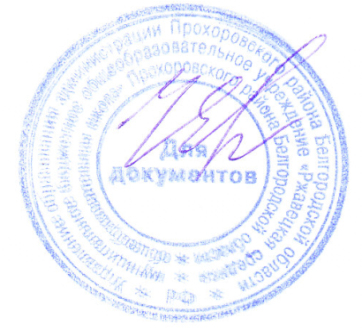 УтвержденоПриказ по МБОУ«Ржавецкая  СОШ»               № 88/9 от «31» августа 2022г. Директор  школы _______________Е ЧерноваПредметные области Учебные предметыКоличество часов в неделюКоличество часов в неделюКоличество часов в неделюКоличество часов в неделюКоличество часов в неделюКоличество часов в неделюКоличество часов в неделюКоличество часов в неделюПредметные области Учебные предметы6 класс6 класс7 класс7 класс8 8 99Предметные области Учебные предметыОЧЧФУ ОООЧЧФУ ОООЧЧФУ ОООЧЧФУ ООРусский язык и литератураРусский язык6433Русский язык и литератураЛитература3223Родной язык и  родная литератураРодной язык (русский)0,50,50,50,5Родной язык и  родная литератураРодная литература (русская)0,50,50,50,5Иностранные языкиИностранный язык (английский)3333Иностранные языкиВторой иностр. язык (немец.)1111Математика и информатикаМатематика5555Математика и информатикаИнформатика111Общественно-научные предметыИстория России.Всеобщая  история.2222Общественно-научные предметыОбществознание1111Общественно-научные предметыГеография1222Естественно-научные предметыФизика-223Естественно-научные предметыБиология11122Естественно-научные предметыХимия-22ИскусствоМузыка111ИскусствоИскусствоИскусствоИзобразительное искусство11ТехнологияТехнология221Физическая культура и основы безопасности жизнедеятельнос-тиФизическая культура2222Физическая культура и основы безопасности жизнедеятельнос-тиОсновы безопасности жизнедеятельнос-ти11Православная культура11ВСЕГО обязательная частьВСЕГО обязательная часть30313333ЧФУООЧФУОО01Биология Биология 1ИТОГО ИТОГО 3030323233333333Максимально допустимая недельная нагрузка (СанПиН)5дн.р.н.Максимально допустимая недельная нагрузка (СанПиН)5дн.р.н.3030323233333333Курсы внеурочной деятельности:Курсы внеурочной деятельности:Основы безопасности жизнедеятельностиОсновы безопасности жизнедеятельности1111Православная культураПравославная культура1111«Основы программирования» «Основы программирования на  Pithon»«Основы программирования» «Основы программирования на  Pithon»11111111«Разговоры о важном»«Разговоры о важном»11111111«Физкульт-Ура!!!»«Физкульт-Ура!!!»11111111Народный костюм БелгородчиныНародный костюм Белгородчины11Наше наследиеНаше наследие11Математика: подготовка к ОГЭМатематика: подготовка к ОГЭ11Сочинение- рассуждение на основе прочитанного текста: теория и практикаСочинение- рассуждение на основе прочитанного текста: теория и практика11Всего (в том числе курсы внеурочной деятельности)Всего (в том числе курсы внеурочной деятельности)3535373738383838Предметные области Учебные предметыКоличество часов в неделюКоличество часов в неделюКоличество часов в неделюКоличество часов в неделюКоличество часов в неделюКоличество часов в неделюКоличество часов в неделюКоличество часов в неделюКоличество часов в неделюПредметные области Учебные предметы6 класс6 класс7 класс7 класс8 8 99Предметные области Учебные предметыОЧЧФУ ОООЧЧФУ ОООЧЧФУ ОООЧЧФУ ООРусский язык и литератураРусский язык204136102102Русский язык и литератураЛитература1026868102Родной язык и  родная литератураРодной язык (русский)17171717Родной язык и  родная литератураРодная литература (русская)17171717Иностранные языкиИностранный язык (английский)102102102102Иностранные языкиВторой иностр. язык (немец.)34343434Математика и информатикаМатематика170170170170Математика и информатикаИнформатика-343434Общественно-научные предметыИстория России.Всеобщая  история.68686868Общественно-научные предметыОбществознание34343434Общественно-научные предметыГеография34686868Естественно-научные предметыФизика6868102Естественно-научные предметыБиология3434346868Естественно-научные предметыХимия6868ИскусствоМузыка343434ИскусствоИскусствоИскусствоИзобразительное искусство3434ТехнологияТехнология686834Физическая культура и основы безопасности жизнедеятельностиФизическая культура68686868Физическая культура и основы безопасности жизнедеятельностиОсновы безопасности жизнедеятельности3434Православная культура3434ВСЕГО обязательная частьВСЕГО обязательная часть303113333ЧФУООЧФУОО0343434Биология Биология 34ИТОГО ИТОГО 10201020108810881122112211221122Максимально допустимая недельная нагрузка (СанПиН)5дн.р.н.Максимально допустимая недельная нагрузка (СанПиН)5дн.р.н.10201020108810881122112211221122Курсы внеурочной деятельности:Курсы внеурочной деятельности:Основы безопасности жизнедеятельностиОсновы безопасности жизнедеятельности1111Православная культураПравославная культура1111«Основы программирования» «Основы программирования на  Pithon»«Основы программирования» «Основы программирования на  Pithon»1111111111«Разговоры о важном»«Разговоры о важном»1111111111«Физкульт-Ура!!!»«Физкульт-Ура!!!»1111111111Народный костюм БелгородчиныНародный костюм Белгородчины11Наше наследиеНаше наследие11Математика: подготовка к ОГЭМатематика: подготовка к ОГЭ1111Сочинение- рассуждение на основе прочитанного текста: теория и практикаСочинение- рассуждение на основе прочитанного текста: теория и практика1111Всего (в том числе курсы внеурочной деятельности)Всего (в том числе курсы внеурочной деятельности)35353737383838383838ИтогоИтого1190119012581258129212921292129212921292